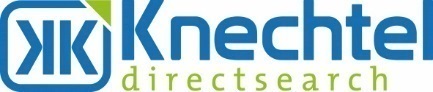 Dr. Gunther W. Knechtel
A-2544 Leobersdorf, Aredstraße 16-18/02a; Mobil: 0664/450 82 72
www.knechtel-directsearch.atUnser Auftraggeber ist ein führender und innovativer Anbieter von elektronischen Lösungen in einem anspruchsvollen Kundensegment. Zur weiteren Verstärkung des engagierten Teams suchen wir derzeit in der Region Ost für den Raum Niederösterreich, Burgenland, Wien eine/n erfahrenen MitarbeiterIn für das Projektmanagement-Team für große und komplexe ProjekteUnser Auftraggeber ist ein führender und innovativer Anbieter von elektronischen Lösungen in einem anspruchsvollen Kundensegment. Zur weiteren Verstärkung des engagierten Teams suchen wir derzeit in der Region Ost für den Raum Niederösterreich, Burgenland, Wien eine/n erfahrenen MitarbeiterIn für das Projektmanagement-Team für große und komplexe ProjekteProjektleiter / Bauleiter (m/w/d)Projektleiter / Bauleiter (m/w/d)Elektronik, Elektrotechnik Informationstechnik, Fernmeldetechnik, Kommunikationstechnik Elektronik, Elektrotechnik Informationstechnik, Fernmeldetechnik, Kommunikationstechnik Welche Aufgaben erwarten Sie:Komplette Projektabwicklung vom Auftragseingang bis zur Rechnungslegung, inklusive NachtragsmanagementIn Abstimmung mit dem Vertrieb Projektübernahme und Klärung der Projektzielsetzung Eigenverantwortliche, kaufmännische Projektsteuerung sowie ProjektcontrollingInnerhalb der Projektabwicklung fachliche Beratung der Kunden, Bauleiter und ggf. Erarbeitung von Optimierungsvorschlägen zur Erzielung der bestmöglichen Wirtschaftlichkeit unter Wahrung des hohen QualitätsstandardsSie übernehmen die Organisation sowie die kaufmännische und technische Abwicklung und begleiten die gesamte Planungs- und BauphaseKoordination der Bestellanforderungen für Lieferanten und DienstleisterTerminplanung für Montagepartner und InbetriebnahmetechnikerDurchführung und Koordinierung von Baubesprechungen sowie Begleitung der Montage und der ProjektabnahmeVerantwortung für den wirtschaftlichen und technischen Erfolg der Projekte in der RealisierungsphaseIhr Profil:Abgeschlossene technische Berufsausbildung z.B. in der Elektrotechnik, Mechatronik oder Gebäudeautomatisierung Erfahrung in der Bau- oder Projektleitung im Bereich Elektrotechnik Grundkenntnisse EDV/PC; (Kenntnisse ERP-System Navision von Vorteil)Kenntnisse im Vertragsrecht sowie Nachtragsmanagement von VorteilHohes Maß an Teamfähigkeit, Flexibilität und EinsatzbereitschaftSelbständiges, verantwortungsbewusstes und lösungsorientiertes ArbeitenSicheres und kompetentes Auftreten im KundengesprächFührerschein B Geboten wird ein attraktives Package:Ein herausforderndes und abwechslungsreiches AufgabengebietHerausfordernde Projekte und inspirierende Erfahrung im TeamEine berufliche Laufbahn in einem erfolgreichen Unternehmen mit umfassenden Weiterbildungs- und EntwicklungsmöglichkeitenAngenehmes Betriebsklima mit offener Kommunikation und flache Hierarchie mit kurzen EntscheidungswegenDiverse Sozialleistungen (zB. Mitarbeiterrabatte)Regelmäßige MitarbeiterveranstaltungenAttraktives Jahresbruttogehalt ab € 50.000,- abhängig von persönlicher Qualifikation und ErfahrungFirmenwagen, auch zur PrivatnutzungWelche Aufgaben erwarten Sie:Komplette Projektabwicklung vom Auftragseingang bis zur Rechnungslegung, inklusive NachtragsmanagementIn Abstimmung mit dem Vertrieb Projektübernahme und Klärung der Projektzielsetzung Eigenverantwortliche, kaufmännische Projektsteuerung sowie ProjektcontrollingInnerhalb der Projektabwicklung fachliche Beratung der Kunden, Bauleiter und ggf. Erarbeitung von Optimierungsvorschlägen zur Erzielung der bestmöglichen Wirtschaftlichkeit unter Wahrung des hohen QualitätsstandardsSie übernehmen die Organisation sowie die kaufmännische und technische Abwicklung und begleiten die gesamte Planungs- und BauphaseKoordination der Bestellanforderungen für Lieferanten und DienstleisterTerminplanung für Montagepartner und InbetriebnahmetechnikerDurchführung und Koordinierung von Baubesprechungen sowie Begleitung der Montage und der ProjektabnahmeVerantwortung für den wirtschaftlichen und technischen Erfolg der Projekte in der RealisierungsphaseIhr Profil:Abgeschlossene technische Berufsausbildung z.B. in der Elektrotechnik, Mechatronik oder Gebäudeautomatisierung Erfahrung in der Bau- oder Projektleitung im Bereich Elektrotechnik Grundkenntnisse EDV/PC; (Kenntnisse ERP-System Navision von Vorteil)Kenntnisse im Vertragsrecht sowie Nachtragsmanagement von VorteilHohes Maß an Teamfähigkeit, Flexibilität und EinsatzbereitschaftSelbständiges, verantwortungsbewusstes und lösungsorientiertes ArbeitenSicheres und kompetentes Auftreten im KundengesprächFührerschein B Geboten wird ein attraktives Package:Ein herausforderndes und abwechslungsreiches AufgabengebietHerausfordernde Projekte und inspirierende Erfahrung im TeamEine berufliche Laufbahn in einem erfolgreichen Unternehmen mit umfassenden Weiterbildungs- und EntwicklungsmöglichkeitenAngenehmes Betriebsklima mit offener Kommunikation und flache Hierarchie mit kurzen EntscheidungswegenDiverse Sozialleistungen (zB. Mitarbeiterrabatte)Regelmäßige MitarbeiterveranstaltungenAttraktives Jahresbruttogehalt ab € 50.000,- abhängig von persönlicher Qualifikation und ErfahrungFirmenwagen, auch zur PrivatnutzungHaben Sie Interesse an diesem spannenden Aufgabenbereich? Dann bewerben Sie sich und werden Sie Mitglied in einem erfolgreichen Team. Wir freuen uns auf Ihre ausführlichen Bewerbungsunterlagen, die Sie uns bitte per Mail übermitteln:Haben Sie Interesse an diesem spannenden Aufgabenbereich? Dann bewerben Sie sich und werden Sie Mitglied in einem erfolgreichen Team. Wir freuen uns auf Ihre ausführlichen Bewerbungsunterlagen, die Sie uns bitte per Mail übermitteln:
Herr Dr.Knechtel: g.knechtel@knechtel-directsearch.at / Code EPLk 1000
Herr Dr.Knechtel: g.knechtel@knechtel-directsearch.at / Code EPLk 1000